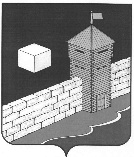 КОНТРОЛЬНО-РЕВИЗИОННАЯ  КОМИССИЯ ЕТКУЛЬСКОГО МУНИЦИПАЛЬНОГО РАЙОНАЛенина ул., д. 34, каб. 37, с. Еткуль, 456560. тел./факс (35145) 2-26-93с.Еткульисх.№ 80от 07 декабря 2016г.ЗАКЛЮЧЕНИЕ №57-З«07» декабря  2016г.на проект Решения Совета депутатов Еманжелинского сельского поселения «О бюджете Еманжелинского сельского поселения на 2017 год и на плановый период 2018-2019 годов»Настоящее заключение на проект Решения Совета депутатов Еманжелинского сельского поселения «О бюджете Еманжелинского сельского поселения на 2017 год и на плановый период 2018-2019 годов» (далее также – проект Решения, проект решения о бюджете, проект бюджета) подготовлено в соответствии с Бюджетным кодексом Российской Федерации (далее – БК РФ), Федеральным законом от 07.02.2011г. № 6-ФЗ «Об общих принципах организации и деятельности контрольно-счетных органовсубъектов Российской Федерации и муниципальных образований», Соглашением «О передаче контрольно-ревизионной комиссии Еткульского муниципального района полномочий контрольно-счетного органа Еманжелинского сельского поселения по осуществлению внешнего муниципального финансового контроля» от 23 декабря  2015г. и иными нормативными правовыми актами, регулирующими бюджетные правоотношения, а также стандартом внешнего муниципального финансового контроля «Экспертиза проекта бюджета на очередной финансовый год и плановый период», утвержденным решением Президиума Союза МКСО от 25.09.2012 г. № 4 (30).На основании распоряжения председателя контрольно-ревизионной комиссии Еткульского муниципального района №01-06/22-ОД от «20»октября 2016г. старшим ревизором-бухгалтером  контрольно-ревизионной комиссии Еткульского муниципального района Н.Ю. Трапезниковой   проведена экспертиза проекта Решения Совета депутатов Еманжелинского сельского поселения «О бюджете  Еманжелинского сельского поселения на 2017 год и на плановый период 2018-2019 годов».                                  1.Общие положения.Рассматриваемый проект Решения внесен в Совет депутатов  Еманжелинского сельского поселения и направлен в Контрольно-ревизионную комиссию Еткульского муниципального района с соблюдением сроков, установленных ст. 185 БК РФ, ст.21.1 Положения о бюджетном процессе  «05» декабря  2016 года ,вх № 52.В соответствии со ст. 184.2 БК РФ, ст.21.2 Положения о бюджетном процессе, одновременно с проектом Решения в Контрольно-ревизионную комиссию представлены все имеющиеся документы и материалы, внесенные в Совет депутатов  Еманжелинского сельского поселения одновременно с проектом Решения, в том числе:1) основные направления бюджетной и налоговой политики;2) предварительные итоги социально-экономического развития поселения за истекший период текущего финансового года и ожидаемые итоги социально-экономического развития поселения за текущий финансовый год;3) прогноз социально-экономического развития поселения;4) прогноз основных характеристик (общий объем доходов, общий объем расходов, дефицит (профицит) бюджета) бюджета поселения на очередной финансовый год5) пояснительная записка к проекту бюджета поселения, включающая в себя пояснения к расчетам по статьям классификации доходов, по разделам и подразделам классификации расходов бюджета поселения, а также источникам финансирования дефицита бюджета поселения на очередной финансовый год;6) верхний предел муниципального внутреннего долга на 1 января года, следующего за очередным финансовым годом, и (или) верхний предел муниципального внешнего долга на 1 января года, следующего за отчетным финансовым годом;7) реестр расходных обязательств поселения;8) перечень муниципальных программ поселения, предусмотренных к финансированию за счет средств местного бюджета в 2017-2019 годах;9) оценка ожидаемого исполнения бюджета поселения за текущий финансовый год;10) паспорта муниципальных программ, представляемые к проекту решения о бюджете, в случае утверждения Решением о бюджете распределения бюджетных ассигнований по муниципальным программам и не программным направлениям деятельности.2.Оценка соответствия внесенного проекта Решения о местном бюджете сведениям и документам, являющимся основанием составления проекта местного бюджета на 2017 год и на плановый период 2018-2019 годов».         В соответствии со ст. 172 БК РФ  составление  Проекта бюджета основывалось  на :-Прогнозе социально-экономического развития  Еманжелинского сельского поселения на 2017-2019 годы;-основных направлений бюджетной политики  Еманжелинского сельского поселения на 2017-2019 годы;-муниципальных, ведомственных программ.         Проект бюджета поселения  составлен  в  целях финансового обеспечения расходных обязательств ,с использованием  Реестра расходных обязательств сельского поселения.В результате оценки соответствия внесенного проекта Решения о бюджете поселения сведениям и документам, являющимся основанием составления проекта местного бюджета установлено:1.Бюджет  Еманжелинского  сельского поселения  в трёхлетнем периоде  по доходам и расходам сбалансирован, сформирован на основе базового варианта прогноза социально-экономического развития поселения.2.При планировании бюджета поселения  применялся  программно-целевой метод  планирования расходов. Бюджет поселения сформирован в структуре  муниципальных и программ : на 2017 год  на 97,1 %  объёма бюджетных назначений , на 2018 год –97,5 %,  на 2019г- 97,4  %.Экспертизой проекта Решения подтверждены основные направления налоговой и бюджетной политики муниципального образования: обеспечение долгосрочной сбалансированности бюджета, сохранение сдерживающих механизмов при исполнении бюджета, сохранение механизмов приоритетности финансирования расходов с учетом реальных возможностей бюджета (оплата труда и начисления на оплату труда, ликвидация последствий чрезвычайных ситуаций, предоставление мер социальной поддержки отдельным категориям граждан,  оплата коммунальных услуг и услуг связи, арендной платы за использование помещениями, арендуемыми казёнными учреждениями,  уплата  муниципальными  казёнными  учреждениями налогов и сборов),  продолжение работы по обеспечению энергетической эффективности и энергосбережения.3.Оценка соответствия текстовой части и структуры  проекта  Решения о  бюджете требованиям бюджетного законодательства.Текстовая часть и структура представленного проекта Решения в целом соответствует требованиям бюджетного законодательства. В проекте Решения содержатся характеристики, нормативы и показатели, установленные ст. 184.1 БК РФ, ст. 21.2 Положения о бюджетном процессе.В проекте Решения о бюджете содержатся основные характеристики бюджета, к которым относятся общий объем доходов бюджета, общий объем расходов. Дефицит (профицит) бюджета не установлен.4.Оценка правильности применения бюджетной классификации Российской Федерации при составлении проекта Решения о  бюджете.Бюджетная классификация Российской Федерации является группировкой доходов, расходов и источников финансирования дефицитов бюджетов бюджетной системы РФ, используемой для составления и исполнения бюджетов, составления бюджетной отчетности, обеспечивающей сопоставимость показателей бюджетов бюджетной системы Российской Федерации.Оценка правильности применения бюджетной классификации Российской Федерации при составлении проекта Решения произведена путем оценки соблюдения требований и принципов, установленных положениями главы 4 БК РФ, с использованием действующей на момент внесения проекта бюджета в Совет депутатов, бюджетной классификации РФ, утвержденной Приказом Минфина России от 01.07.2013 № 65н "Об утверждении Указаний о порядке применения бюджетной классификации Российской Федерации".В результате оценки правильности применения бюджетной классификации установлено:1.Бюджетная классификация доходов бюджета и бюджетная классификация источников внутреннего финансирования дефицита бюджета, указанные в приложениях к проекту Решения, соответствуют требованиям нормативных документов.2.При определении видов расходов в составе ведомственной структуры расходов использованы универсальные виды расходов, задействованные в федеральном бюджете и установленные Приказом Минфина РФ «Об утверждении Указаний о порядке применения бюджетной классификации Российской Федерации».3. Перечень и коды целевых статей расходов местных бюджетов в 2017-2019 годах, финансовое обеспечение которых осуществляется за счет межбюджетных субсидий, субвенций и иных межбюджетных трансфертов, имеющих целевое назначение, утверждены в составе ведомственной структуры расходов бюджета поселения.5.Основные характеристики Проекта  Решения о бюджете  поселения на 2017 год и на плановый период 2018-2019 годов.  В соответствии со ст. 184.1.  БК РФ,  проект  Решения о бюджете , содержит основные  характеристики бюджета поселения  отдельно на очередной  финансовый год и по каждому году планового периода, определяет источники  доходов бюджета. При составлении расчётов , проектируемого поступления доходов, учитывались : ожидаемое поступление за 2016 год, размеры налоговых ставок и нормативы отчислений , с учётом изменений ,  установленные бюджетным и налоговым  законодательством.                                                                                                                                                Таблица № 1( на 01.01.2016г.остаток  денежных средств  на р/сч  администрации поселения -5688659 рублей 14коп).В ходе анализа основных характеристик бюджета поселения прослеживается тенденция снижения абсолютной величины доходов и расходов бюджета, что связано с перераспределением полномочий между Еманжелинским сельским поселением и Еткульским муниципальным районом и финансовых средств на выполнение этих полномочий в связи с принятием Федерального закона от 27 мая . №136-ФЗ.6.Оценка достоверности и полноты отражения доходов в доходной части бюджета, в том числе оценка достоверности, законности и полноты отражения доходов, поступающих в виде межбюджетных трансфертов.Доходы бюджета  Еманжелинского сельского поселения на 2017год и на плановый период 2018-2019 годов, отраженные в проекте Решения сформированы в соответствии со ст. 174.1 БК РФ, в условиях действующего на день внесения проекта решения о бюджете, законодательства о налогах и сборах и бюджетного законодательства РФ , а также  законов субъектов Российской Федерации и муниципальных правовых актов представительного органа муниципального образования, устанавливающих налоговые и неналоговые доходы бюджетов бюджетной системы Российской Федерации.Состав источников поступлений в местный бюджет на 2017-2019 года определен в соответствии с перечнем и нормативами отчислений, установленными бюджетным законодательством Российской Федерации, законодательством Челябинской области и нормативными актами Еткульского муниципального района. В соответствии с принципом полноты и достоверности бюджета, в доходах бюджета в полном объеме отражены суммы межбюджетных трансфертов, запланированных к распределению бюджету поселения из областного и районного бюджета.  Налоговые и неналоговые доходы бюджета, рассчитанные исходя из действующего налогового и бюджетного законодательства, ожидаемого исполнения по доходам за текущий финансовый год, с учетом данных прогноза социально-экономического развития сельского поселения.Доходы бюджета, приведенные в проекте Решения, рассчитаны корректно и в соответствии с показателями документов, явившихся основанием их расчета.Структура   доходной  части бюджета   поселения на 2017 год                                    и на плановый период 2018-2019 годов																					                                                                             Таблица № 2Согласно представленному проекту, доходная часть бюджета на 2017 год поселения сформирована в сумме 15076,8 тыс. рублей, что ниже ожидаемых в 2016 году поступлений  на 5336,1 тыс. рублей или на 26%.Доходная часть бюджета  на 2018 год прогнозируется в сумме12471,1 тыс. рублей , что  на 2605,7 тыс. рублей  или на 17,3%  меньше планируемых   поступлений в2017 году.Доходная часть бюджета  на 2019 год прогнозируется в сумме 12330,8 тыс. рублей , что  на 140,8 тыс. рублей  или на 1,2%  меньше планируемых   поступлений в 2018 году.Общий объём  налоговых , неналоговых  поступлений на 2017 год   планируется   в сумме  4047,0тыс. рублей,  что на 335,0 тыс. рублей меньше ожидаемых  поступлений в 2016 году.Общий объём  налоговых , неналоговых  поступлений на 2018-2019 года   планируется на уровне 2017 года , т.е. в сумме   в сумме  4047,0 тыс. рублей.Финансовые взаимоотношения бюджета сельского поселения с районным  бюджетом на 2017-1019года сформированы в соответствии с Бюджетным кодексом Российской Федерации, Федеральным Законом от 06.10.2003 № 131-ФЗ «Об общих принципах организации местного самоуправления в Российской Федерации», Законом Челябинской области «О межбюджетных отношениях», а также Положением «О межбюджетных отношениях в Еткульском муниципальном районе», утвержденным  Решением Собрания депутатов Еткульского муниципального района от 29.10. 2008г. № 468.Общий объем безвозмездных поступлений от других бюджетов бюджетной системы на 2017 год планируются в сумме 11029,8 тыс. рублей, что на 32% или  на 5001,1тыс. рублей  меньше  ожидаемых безвозмездных поступлений  в 2016 году.Безвозмездные поступления  на 2018 год  прогнозируются в сумме  8424,1 тыс. рублей , что на 2605,7 тыс. рублей  или на 24% меньше планируемых  безвозмездных поступлений  в 2017 году.Безвозмездные поступления  на 2019 год  прогнозируются в сумме  8483,3 тыс. рублей , что на 140,8 тыс. рублей  или на 1% меньше планируемых  безвозмездных поступлений  в 2018 году.7.Оценка реестра расходных обязательств, показателей муниципальныхзаданий и запланированных ассигнований в расходной части местного бюджета.Планирование  расходной части бюджета поселения произведено в соответствии с перечнем вопросов местного значения , определённых  Федеральным Законом  № 131-ФЗ «Об общих принципах организации местного самоуправления в РФ». Расходы бюджета поселения на 2017-2019 года сформированы с учетом изменений в порядке применения видов расходов классификации расходов бюджетов, детализирующих направление финансирования расходов по целевым статьям. При формировании структуры расходов применены новые категории видов расходов в соответствии с порядком, установленным приказом Минфина РФ от 01.07.2013 № 65н.Структура расходной части бюджета  Еманжелинского сельского поселения  сформирована по трём основным направлениям  расходов ,т.е. с позиции социальной направленности  на обеспечение гарантий:-по предоставлению  услуг,  на решение  общегосударственных вопросов, вопросов национальной  обороны , национальной безопасности( разделы 01,02. 03);- по предоставлению услуг в сфере  жилищно-коммунального хозяйства и национальной экономики ( разделы  04,05);- по предоставлению услуг в области культуры , образования, спорта и физической культуры, социальной политике ( разделы 07,08, 10,11).         Согласно представленному проекту , расходная часть бюджета поселения  выглядит следующим образом: Структура   расходной  части бюджета   поселения на 2017 годи на плановый период 2018-2019 годов		                                                                                                                Таблица № 3       Исполнение расходов за 2016 год  ожидается в сумме26011,5 тыс. рублей.Общий объем расходов поселения  на 2017 год запланирован  в сумме 15076,6 тыс. рублей, что на 42%  или на 10934,9   тыс. рублей меньше  ожидаемого объёма расходов   в 2016 году. На 2018год  расходы к исполнению  прогнозируются в сумме 12471,1 тыс. рублей, что  на 17 % или  на2605,5 тыс. рублей  меньше  планируемого объёма  расходов  на 2017год.        На 2019 год  расходы к исполнению  прогнозируются в сумме 12330,3 тыс. рублей, что на  1 %  или  на 110,8 тыс. рублей  меньше  планируемого объёма расходов  на 2018 год.В проекте бюджета на 2017-2019 года  ассигнования на финансирование расходов распределились равномерно: - основной удельный вес в структуре расходов занимают расходы на общегосударственные вопросы –38%, 38%. 36,6% соответственно по годам.- вторыми по значимости  занимают  расходы на культуру и кинематографию – 28%, 30%. 30,4% соответственно по годам; - расходы на  жилищно-коммунальное хозяйство -17,8%, 17%, 17% соответственно по годам;- расходы на национальную экономику -9% ,10,6%, 11,7% соответственно по годам;- расходы на национальную оборону, соц. политику, физкультуру и спорт от 1% до 1.5 % .Расходные обязательства сельского поселения спланированы на основе Реестра расходных обязательств, сформированного с учетом действующих при составлении проекта бюджета поселения законов и иных нормативных правовых актов, обусловливающих публичные нормативные обязательства и (или) правовые основания для иных расходных обязательств.8.Оценка соответствия показателей объема бюджетных ассигнований на реализацию муниципальных программ, предусмотренных к финансированию за счет средств местного бюджета, объемам бюджетных ассигнований, утвержденным муниципальными правовыми актами.В проекте Решения о бюджете на 2017 год предусмотрено финансирование 3-х государственных программ , 6-и муниципальных программ, на плановый период 2018-2019 годов предусмотрено финансирование 2-х государственных программ и 4-х   муниципальных программ :                                                                                                                                                              Таблица № 4В проекте Решения о бюджете на 2017-2019 годы муниципальными программами охвачено 97,1% ,  97,5%,   97,4%  бюджетных расходов  соответственно по годам.9.Оценка муниципального долга, предоставления и реструктуризации бюджетных кредитов.Приведенные в проекте Решения верхние пределы муниципального внутреннего долга на 1 января 2018 года в сумме 202,3  тыс. руб.,  на 01 января 2019 года в сумме 202,35 тыс. рублей  , что соответствует ограничениям, установленным ч. 3 ст. 107 БК РФ  ( на первый год планового периода  в объёме  не мене  2,5% общего объёма  расходов бюджета, на второй год планового периода в объёме не менее 5% ).Возникновение иных видов долговых обязательств, проектом Решения не предусмотрено.10. ЗаключениеПроект бюджета  представлен на рассмотрение в контрольно-ревизионную комиссию Еткульского муниципального района с соблюдением сроков, установленных пунктом 1 статьи 185 Бюджетного кодекса РФ, перечень материалов и документов, представленных одновременно с проектом решения о бюджете, соответствует ст. 184.2 Бюджетного Кодекса РФ.Представленный проект бюджета на очередной 2017 год и на плановый период  2018-2019 годов соответствует требованиям Бюджетного Кодекса Российской Федерации, своду реестров бюджетных обязательств Еткульского муниципального района, целям социального и экономического развития Еманжелинского  сельского поселения.Бюджет Еманжелинского сельского поселения на 2017 год и на плановый период 2018-2019 года сбалансирован по доходам и расходам , доходная и расходная части обоснованы, бюджет бездефицитный.Учитывая вышеизложенное, контрольно-ревизионная комиссия Еткульского муниципального района установила, что предложенный проект решения Совета депутатов Еманжелинского сельского поселения «О бюджете Еманжелинского сельского поселения на 2017 год и на плановый период 2018-2019 годов » в целом соответствует нормам и положениям  бюджетного законодательства Российской Федерации , Уставу Еманжелинского сельского поселения, Положению о бюджетном процессе в Еманжелинском сельском поселении  и может быть принят к утверждению  по основным характеристикам бюджета:Старший ревизор-бухгалтер контрольно-ревизионнойкомиссии Еткульского муниципального района                                       Н.Ю. Трапезникова     показателиожидаемоеисполнениев 2016гПроект  решения  о  бюджете на 2017г и на плановый период 2018-2019г.г.Проект  решения  о  бюджете на 2017г и на плановый период 2018-2019г.г.Проект  решения  о  бюджете на 2017г и на плановый период 2018-2019г.г.%  2017к  2016г(-/+)%  2018к 2017г(-/+)% 2019к 2018г(-/+)     показателиожидаемоеисполнениев 2016гна 2017 годна 2018 годна 2019год%  2017к  2016г(-/+)%  2018к 2017г(-/+)% 2019к 2018г(-/+)доходы20412,915076,8612471,1812330,38-26,2%-17,3%-1,2%расходы26011,515076,8612471,1812330,38-42,1-17,3%-1,2%Верхний предел муниципального внутреннего долга202,35202,35В том числе по муниципальным гарантиям0,00,0дефицит-5598,60.00.00,0Наименование  доходовожидаем2016гПроект на 2017гПроект на 2017гПроект на 2018гПроект на 2018гПроект на 2019Проект на 2019Наименование  доходовожидаем2016гсуммаУд вессуммаУд вессуммаУд весДОХОДЫ  всего20412,915076,8100%12471,1100%12330,38100%1.Налоговые, неналоговые доходы4382,04047,026,8%4047,032,54047,032,8%Налог на доходы физ лиц (НДФЛ)480,0480,03,2%480,03,8%480,03,9%Единый с/х налог50,015,00,1%15,00.1%15.00,1%Налог на имущество физ лиц750,0750,05,0%750,05,0%750,06,1%Земельный налог2800,02500,016,6%2500,020,0%2500,020,3%Доходы от сдачи в аренду имущ-ва280,0280,01,9%280,02,2%280,02,3%Прочие поступления от использования имущества22,022,00.1%22,00,1%22,00,1%2. Безвозмездные поступления16030,911029,873,28424,167,5%8283,367,2Дотации 8217,75835,737,7%4572,036,6%4302,034,5%Субсидии 1133,01133,07,5%0,00,0Субвенции 306,0309,92,0%313,52,5%317,22,6%Межбюджетные трансферты6374,23751.224,83538,628,3%3664,13,0%РазделНаименование  расходовожидаем2016гПроект на 2017гПроект на 2017гПроект на 2018гПроект на 2018гПроект на 2019Проект на 2019РазделНаименование  расходовожидаем2016гсуммаУд вессуммаУд вессуммаУд весВСЕГО расходы26011,515076,6100%12471,1100%12330,3100%01Общегосударственные расходы5995,65716,738%4745.038%4516,036,6%02Национальная оборона184,7188,91%188,91%188,91,5%03Национальная  безопасность176,330,00,00,004Национальная экономика2994,01367,89%1328,010,6%1453,511,7%05ЖКХ10553,52688,017,8%2155,617%2090,317%06 Охрана окружающей среды425,50,00,00,007Образование38,453,044.040,008Культура5135,44229,428%3719,030%3755,330,4%10социальная политика227,2602,94%124,61%128,31%11Спорт  физкультура280,7200,01,3%166,01,3%158,01,3%        -дефицит; +профицит        -дефицит; +профицит-5598,5Наименование программы2017г2017г2018г2018г2019г2019гНаименование программысуммаУд вессуммаУд весСумма Уд вес ГП ЧО  «Обеспечение  общественного порядка и противодействия преступности  в ЧО на 2017-2019г»188,981,3188,981,4188,981,5ГП ЧО «Развитие социальной защиты населения в ЧО  на 2017-2019г.г.»120,980,8124,61128,31ГП ЧО «Управление государственными финансами и гос. долгом ЧО на 2017-2019г.г.»1133,070,00,0МП «Муниципальное управление» от 18.11./16г.№186/14583,731,34745,0384516,036,6МП «Защита населения и территории от ЧС , обеспечение пожарной безопасности и безопасности людей  на водных объектах» от 18.11/16г № 184/430,00,00,0МП «Развитие физической культуры, спорта и молодёжной политики» от 18.11/16г № 186/5253,01,7%210.01,7%198.01,6%МП «Развитие культуры» от 18.11./16г  № 186/64229,429%3719,030%3755,330,5МП «О мерах соц. поддержки малообеспеченных граждан, проживающих на территории поселения» от18.11/16г № 186/250,00,00,0МП «Содержание и развитие  муниципального хозяйства» от 18.11/16г № 186/34055,828,9%3483,627,9%3543,828,7ИТОГО по программам14644,8612471,1123303% охвата программным методом 97,197,5%97,4                        показателиПроект  Решения  о  бюджете на 2017г и на плановый период 2018-2019г.г.Проект  Решения  о  бюджете на 2017г и на плановый период 2018-2019г.г.Проект  Решения  о  бюджете на 2017г и на плановый период 2018-2019г.г.                        показатели       на 2017 год                 (тыс.руб)       на 2018 год                 (тыс. руб)       на 2019год                  (тыс. руб)Доходы бюджета всего :-в т.ч. безвозмездные поступления15076,8611029,8612471,188424,1812330,388283,83Расходы бюджета  всего15076,8612471,1812330,38 дефицит0.00.00,0